RESULTADO – TOMADA DE PREÇON° 202391TP33559HEAPAO Instituto de Gestão e Humanização – IGH, entidade de direito privado e sem fins lucrativos, classificadocomo Organização Social, vem tornar público o resultado da Tomada de Preços, com a finalidade de adquirirbens, insumos e serviços para o HEAPA - Hospital Estadual de Aparecida de Goiânia, com endereço à Av.Diamante, s/n - St. Conde dos Arcos, Aparecida de Goiânia/GO, CEP: 74.969-210.Bionexo do Brasil LtdaRelatório emitido em 28/01/2023 12:46CompradorIGH - HUAPA - HOSPITAL DE URGÊNCIA DE APARECIDA DE GOIÂNIA (11.858.570/0004-86)AV. DIAMANTE, ESQUINA C/ A RUA MUCURI, SN - JARDIM CONDE DOS ARCOS - APARECIDA DE GOIÂNIA, GO CEP: 74969-210Relação de Itens (Confirmação)Pedido de Cotação : 264565398COTAÇÃO Nº 33559 - LABORATÓRIO - HEAPA JANEIRO/2023Frete PróprioObservações: *PAGAMENTO: Somente a prazo e por meio de depósito em conta PJ do fornecedor. *FRETE: Só serão aceitas propostas com frete CIF epara entrega no endereço: AV. DIAMANTE, ESQUINA C/ A RUA MUCURI, JARDIM CONDE DOS ARCOS, AP DE GOIÂNIA/GO CEP: 74969210, dia ehorário especificado. *CERTIDÕES: As Certidões Municipal, Estadual de Goiás, Federal, FGTS e Trabalhista devem estar regulares desde a data daemissão da proposta até a data do pagamento. *REGULAMENTO: O processo de compras obedecerá ao Regulamento de Compras do IGH,prevalecendo este em relação a estes termos em caso de divergência.Tipo de Cotação: Cotação NormalFornecedor : Todos os FornecedoresData de Confirmação : TodasFaturamentoMínimoPrazo deEntregaValidade daPropostaCondições dePagamentoFornecedorFrete ObservaçõesHOSPTECH SERVICOS PARA SAUDELTDAGOIÂNIA - GOVitória Moreira Santos Sena - (62)2dias após12R$ 500,0000R$ 0,000016/01/202316/01/202330 ddl30 ddlCIFCIFnullconfirmação30882080licitacao@hosptech-go.com.brMais informaçõesPM DOS REIS LTDAGOIÂNIA - GOPolyanna Marinho Dos Reis - (62) 99976-1 dias apósconfirmaçãonull5278DIRETOR@APARECIDAMED.COM.BRMais informaçõesProgramaçãode EntregaPreçoUnitário FábricaPreçoProdutoCódigoFabricanteEmbalagem Fornecedor ComentárioJustificativaRent(%) Quantidade Valor Total Usuário;LABORCLIN: NÃOKIT COLORACAOHEMATOLOGICAPANOTICOATENDE A FORMADE FRETESOLICITADO PELAINSTITUIÇÃO,SOMENTE FOB /BIOSAVE: NÃOATENDE A FORMADE PAGAMENTOSOLICITADO PELAINSTITUIÇÃO,DaniellyEvelyn3X500ML -> KITHOSPTECHSERVICOSPARAPereira DaCruzPARA COLORAÇÃOHEMATOLOGICARAPIDAPANOTICO COMSOLUÇOES 1, 2, 3.CORANTE HEMATOLOGICO -RENYLABR$R$R$160,000014470-CAIXAnull4 Unidade40,0000 0,0000SAUDE LTDA26/01/202313:03-UNIDADESOMENTE A VISTA;GLEIDSON: NÃODaniellyEvelynPereira DaCruzATINGEFATURAMENTOMÍNIMO /PREMIER: NÃO 270,0000 0,0000RESPONDEU E-KIT DEREAGENTES DETIPAGEMHOSPTECHSERVICOSPARAKIT DE REAGENTES DETIPAGEM SANGUINEA (ANTI-A; ANTI-B E ANTI-D) - EBRAMR$R$R$540,0000238641-UNDnull2 KitSANGUINEASAUDE LTDA26/01/202313:03MAIL DEHOMOLOGAÇÃO;LABORCLIN: NÃOATENDE A FORMADE FRETESOLICITADO PELAINSTITUIÇÃO,SOMENTE FOB /CBS: NÃO ATINGEFATURAMENTOMÍNIMO /SENSORIAL: NÃOFATURA PORPENDÊNCIADaniellyEvelynPereira DaR$ 36,8000 CruzOLEO PARAMICROSCOPIA DEIMERSAO 100ML -FRASCOHOSPTECHSERVICOSPARAOLEO DE IMERSAO - NEWPROVR$R$438408-FRASCOnull2 Frasco18,4000 0,0000SAUDE LTDA26/01/202313:03FINACEIRA /BIOSAVE ELABINGA : NÃOATENDE A FORMADE PAGAMENTOSOLICITADO PELAINSTITUIÇÃO,SOMENTE A VISTA;CBS, LABORIMPORT: NÃOATINGEMFATURAMENTOMÍNIMO / /SENSORIAL: NÃOFATURA PORPENDÊNCIAFINANCEIRA /COOP. CENTRAL:NÃO ATENDE AFORMA DEPONTEIRADESCARTAVELAMARELA 0 ADaniellyEvelynPereira DaR$ 64,0000 Cruz200UL ->HOSPTECHSERVICOSPARAPONTEIRAPONTEIRA AMARELA - LABORIMPORT; NEOLAB;CRALR$R$54532-PACOTEnull4 PacoteUNIVERSAL CORAMARELA 0-200MICROLITROS -PACOTE COM16,0000 0,0000SAUDE LTDAPAGAMENTO26/01/202313:03SOLICITADO PELAINSTITUIÇÃO,SOMENTE A VISTA1000 UNIDADES./PREMIERHOSPITALAR: NÃORESPONDEU E-MAIL DEHOMOLOGAÇÃO6REAGENTE - VDRL 47485.5 ML - KIT 250-V.D.R.L - WIENERCAIXAHOSPTECHSERVICOSnull;LABINGA: NÃOATENDE A FORMA 55,4800 0,0000R$R$2 KitR$110,9600DaniellyEvelyn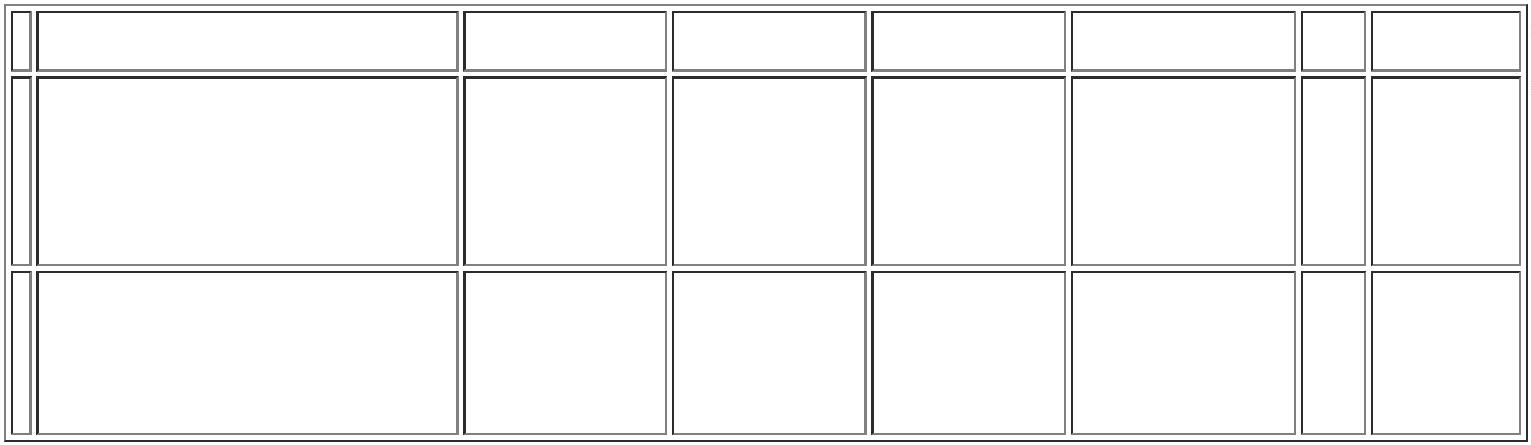 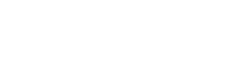 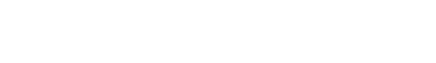 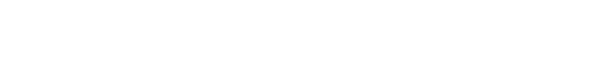 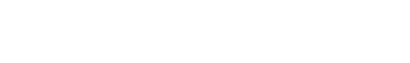 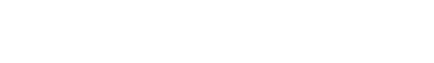 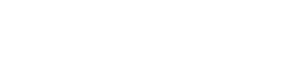 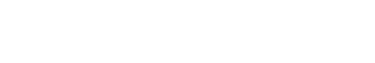 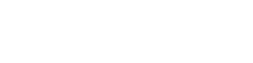 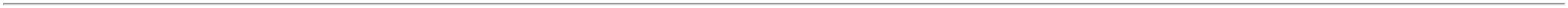 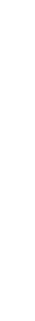 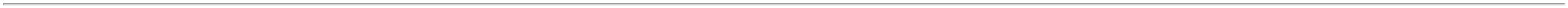 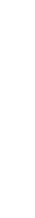 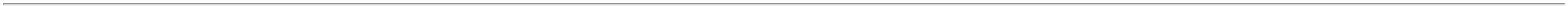 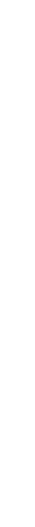 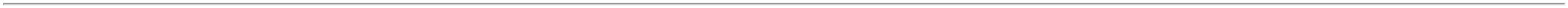 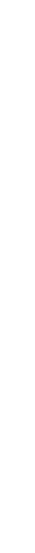 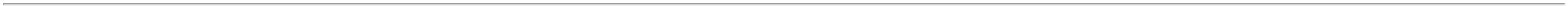 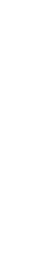 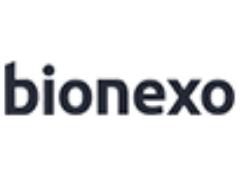 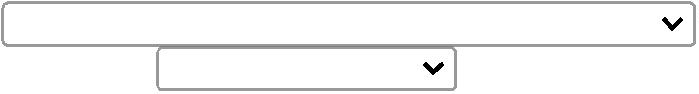 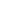 TESTESLABORATIAISPARASAUDE LTDADE PAGAMENTOSOLICITADO PELAINSTITUIÇÃO,Pereira DaCruzSOMENTE A VISTA26/01/202313:03/PREMIER: NÃORESPONDEU E-MAIL DEHOMOLOGAÇÃOTAP-SOLUPLASTINC/100 TESTESEMB. 10X2MLISI1.20 -> TAP -SOLUPLASTINC/100 TESTESEMBALAGEM COM;LABINGA EBIOSAVE: NÃOATENDEM AFORMA DEPAGAMENTOSOLICITADO PELAINSTITUIÇÃO,SOMENTE A VISTADaniellyEvelynPereira DaCruzHOSPTECHSERVICOSPARAR$R$R$738960-TAP 10X2 ML - CLOTCAIXAnull18 Caixa118,0000 0,00002.124,0000SAUDE LTDA26/01/202313:0310 FRASCOS COM2ML CADA. COMISI DE 1.20. -CAIXA;S & B, MULTIPLA,CEPALAB,BLOWOUT EADVAGEN: NÃORESPONDERAM E-MAIL DEHOMOLOGAÇÃO /MA SANDOVAL EBIOSAVE: NÃOATENDE A FORMADE PAGAMENTOSOLICITADO PELAINSTITUIÇÃO,DaniellyEvelynPereira DaCruzHOSPTECHSERVICOSPARATESTE RAPIDOCOVID-19 AGNASOFARINGEOTESTE DE ANTIGENO PARACOVID-19 -ECO;ONSITE;WAMA;MEDTESTR$R$R$844124-CAIXAnull400 Unidade7,0000 0,00002.800,0000SAUDE LTDA26/01/202313:03SOMENTE A VISTA/MEDILAR,DIAGNOSTICA EATIVA: NÃOFATURA PORPENDÊNCIAFINANCEIRA /;LABINGA: NÃOATENDE A FORMADE PAGAMENTOSOLICITADO PELAINSTITUIÇÃO,TIRA REAGENTEP/ URANALISE 10AREAS C/DENSIDADE ->DESCRITIOS DEREFERENCIA NAPOSIÇÃOVERTICAL PARALEITURA, MARCAA TITULO DESOMENTE A VISTA/ULTRA MEDICAL:NÃO ATINGEFATURAMENTOMÍNIMO /DaniellyEvelynHOSPTECHSERVICOSPARAPereira Da2 Unidade R$ 80,0000 CruzR$R$94766-TIRA DE URINA - WIENERFRASCOnullSENSORIAL: NÃO 40,0000 0,0000FATURA PORPENDÊNCIASAUDE LTDA26/01/202313:03FINANCEIRA /REFERENCIABAYER E ROCHEOU EQUIVALENTELABORCLIN: NÃOATENDE A FORMADE FRETE,SOLICITADO PELAINSTITUIÇÃO,SOMENTE FOB;SENSORIAL: NÃOFATURA PORPENDÊNCIAFINANCERA /LABINGA EBIOSAVE: NÃOATENDEM AFORMA DETTPA 150 TESTES6X2.5ML -> TTPAEMBALAGEM PARA50 TESTESCOMPATIVEL COMDaniellyEvelyn1HOSPTECHSERVICOSPARAPereira DaCruzR$R$R$10 EQUIPAMENTO DE 38961COAGULACAOSEMI-AUTOMATIZADOCLOTIMER. - KIT-TTPA - CLOTCAIXAnull10 Kit118,0000 0,00001.180,0000SAUDE LTDAPAGAMENTOSOLICITANDOPELA26/01/202313:03150 TESTESINSTITUIÇÃO,SOMENTE A VISTA;SENSORIAL: NÃOFATURA PORPENDÊNCIAFINANCEIRA /SALLUS: COTOUITEMDaniellyEvelynPereira DaCruzTUBO PARACOLETA DESANGUE TAMPAAMARELA 4ML -PCT C/ 100INCORRETAMENTEHOSPTECHSERVICOSPARA/DIAGNOSTICA:Tubo De Coleta Gel + AtivadorDe Coagulo 5 Ml - FIRSTLABR$R$R$1241572-RACKnullNÃO FATURA PORPENDÊNCIAFINANCEIRA /LABINGA: NÃOATENDE A FORMADE PAGAMENTOSOLICITADO PELAINSTITUIÇÃO,35 Pacote89,0000 0,00003.115,0000SAUDE LTDA26/01/202313:03UNIDADESSOMENTE A VISTA;LABOR IMPORT:COTOU ITEMINCORRETAMENTE/ SENSORIAL EDIAGNOSTICA:NÃO FATURAMPOR PENDÊNCIAFINANCEIRA / CBSE HM BORGES:NÃO ATINGEMFATURAMENTOMÍNIMO /TUBO PARACOLETA FLURETOTAMPA CINZA 2ML> TUBO PARACOLETA DESANGUE COMANTICOAGULANTEFLURETO DESODIO COMTAMPA DE CORCINZA COM-DaniellyEvelynPereira DaCruzHOSPTECHSERVICOSPARATUBO A VACUO FLUORETOR$R$R$210,00001438969-UNDnull3 Pacote4ML - NEOLAB70,0000 0,0000PROMEDIX ESAUDE LTDAPREMIER: NÃORESPONDERAM E-MAIL DE26/01/202313:03VOLUME DE 2MLEMBALAGEM COM100HOMOLOGAÇÃO /LABINGÁ: NÃOATENDE A FORMADE PAGAMENTOSOLICITADO PELAINSTITUIÇÃO,SOMENTE A VISTAUNIDADES.TUBOPLASTICO. -UNIDADETotalParcial:R$482.010.420,7600Total de Itens da Cotação: 14Total de Itens Impressos: 11Programaçãode EntregaPreçoUnitário FábricaPreçoProdutoCódigoFabricanteEmbalagem Fornecedor ComentárioJustificativaRent(%) Quantidade Valor Total Usuário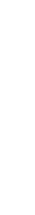 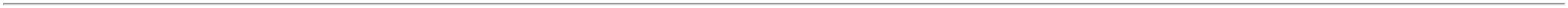 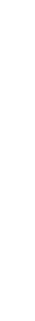 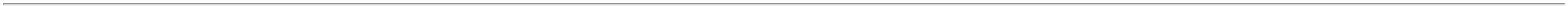 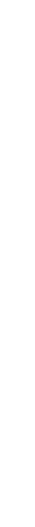 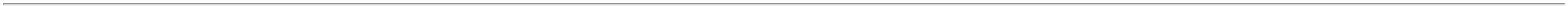 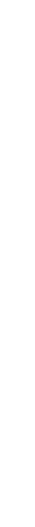 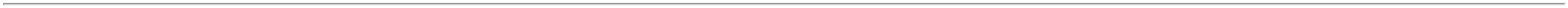 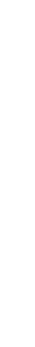 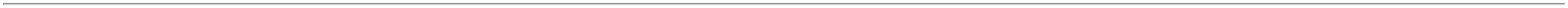 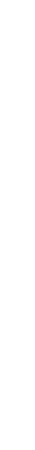 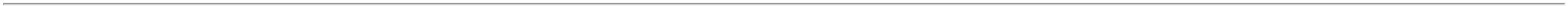 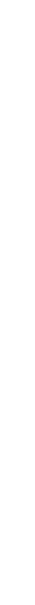 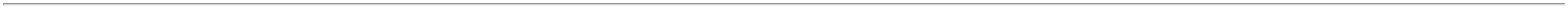 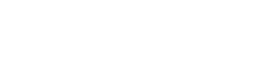 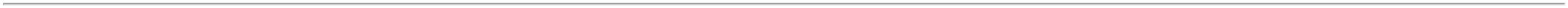 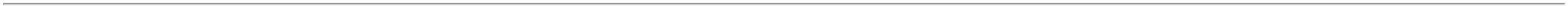 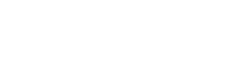 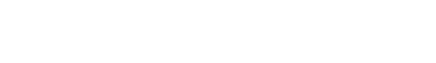 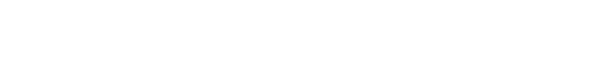 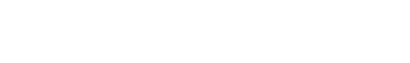 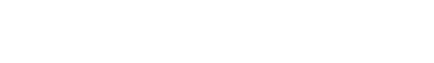 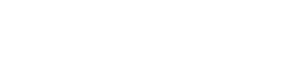 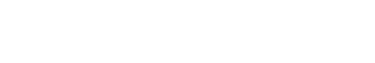 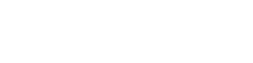 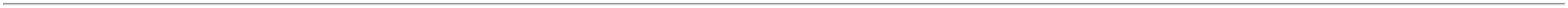 LAMINA P/MICROSCOPIAFOSCA CAIXADaniellyEvelynPereira DaCruzLAMINA P/ MICROSCOPIA C/EXTR. FOSCA C/50 ->LAMINAS DE VIDRO COMPONTA FOSCA CAIXA COM 50UNIDADES - PRECISIONC/50 UNIDADES ->LAMINAS DEPM DOSREIS LTDAR$R$R$139,600036333-CXnull-20 CaixaVIDRO COMPONTA FOSCACAIXA COM 50UNIDADES -CAIXA6,9800 0,000026/01/202313:03TUBO EPPENDORFESTERIL C/TAMPA DE ROSCADaniellyEvelyn2ML ->MICROTUBOS1 TIPO EPPENDORF 16626COM VOLUME 1.5TUBO EPPENDORF ESTERILC/ TAMPA DE ROSCA 2ML -VACUPLASTPereira DaCruzPM DOSREIS LTDAR$R$R$240,00001-PCTnull-6 Unidade40,0000 0,0000ML LIVRE DE RNAEMBALAGEM COM26/01/202313:03500 UNIDADES -UNIDADE;SENSORIAL EDIAGNOSTICA:NÃO FATURAMPOR PENDÊNCIAFINANCEIRA /SALLUS: COTOUITEMDaniellyEvelynPereira DaCruzTUBO PARACOLETA DESANGUE TAMPAROXA 4ML -PACOTE C/ 100UNIDADESINCORRETAMENTE/ LABINGA E COOPCENTRAL: NÃOATENDE A FORMADE PAGAMENTOSOLICITADO PELAINSTITUIÇÃO,TUBO PARA COLETA DESANGUE TAMPA ROXA 4ML -VACUPLASTPM DOSREIS LTDAR$R$R$1341573-PCTnull40 Pacote49,9500 0,00001.998,000026/01/202313:03SOMENTE A VISTA/PROMEDIX: NÃORESPONDEU: E-MAIL DEHOMOLOGAÇÃOTotalParcial:R$66.02.377,6000Total de Itens da Cotação: 14Total de Itens Impressos: 3TotalGeral:R$548.012.798,3600Clique aqui para geração de relatório completo com quebra de página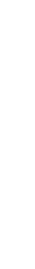 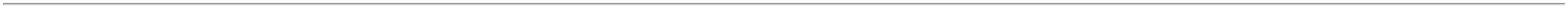 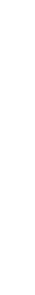 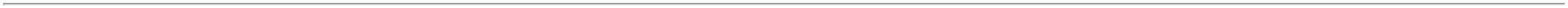 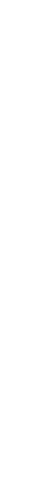 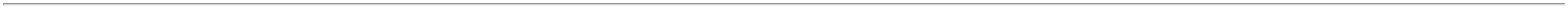 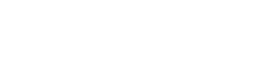 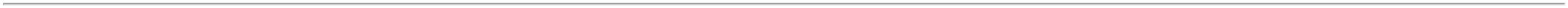 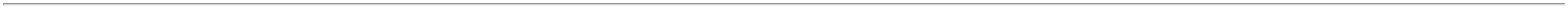 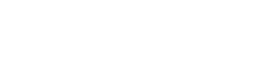 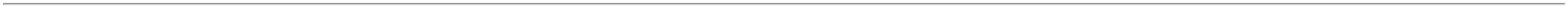 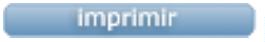 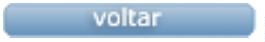 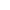 